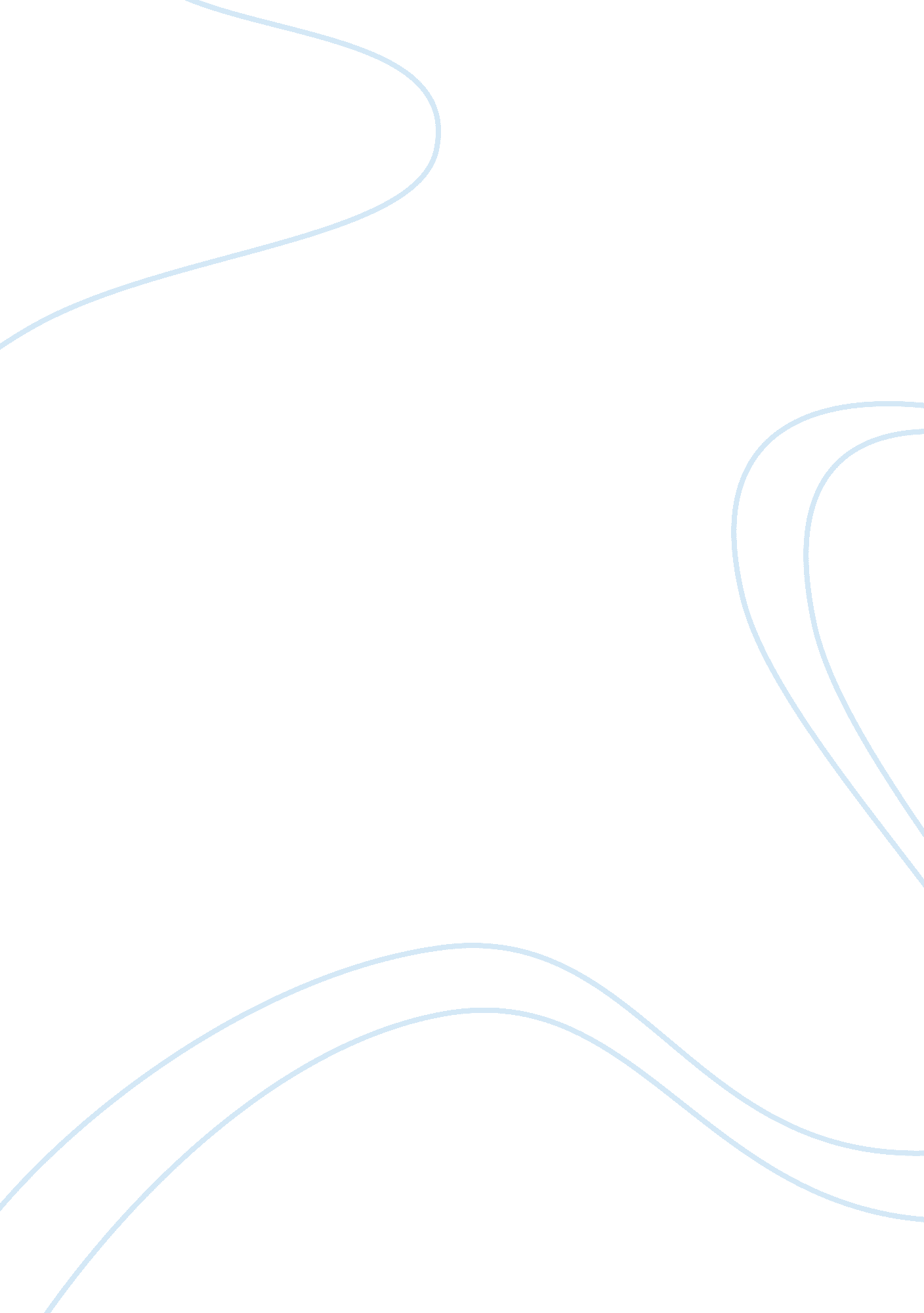 Green cleaning products vs. traditional cleaning product essay exampleLife, Friendship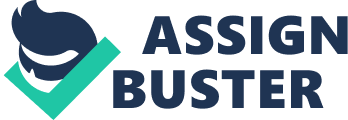 Traditional cleaning products are known to cause long term health problems to users or burn their skin and also surfaces. They often consist of chlorine bleach or ammonia and as we all know these chemicals are not only pungent but also acidic in nature. Furthermore these chemicals cause damage to the environment and water if they go down the drain by mistake. 
Traditional cleaning products sometimes contain volatile organic compounds and when emitted in to the air they negatively impact to the environment and the people around it. It is very vital for one to maintain non polluted air especially in our households’ since that’s where we spend, most of our time. 
Green cleaning product emphasizes not just on the product but on the procedure of use of the products. This procedure also requires a procedural and knowledgeable way of usage. Green cleaning products are not toxic; they are biodegradable and can’t have a disinfectant in them whatsoever. Most of these products have this label as stated; “ Green Seal”. This label simply means they are standard as per by government set standards. 
Green implies that a substance is made from natural products or bio-based resources coming from fruits, oil extracts plants life and vegetables. 
In one of the traditional cleaning products known as the bleach, its main component is sodium hypochlorite that is used to remove stains ansd dirt. If bleach does not have chlorine the main component now becomes sodium hydroxide. In green cleaners citric acid is the alternative to these harsh chemicals whereas coconut is the natural detergent. Synthetic detergents further contain phosphates. 
Green cleaning products have an advantage over the traditional cleaning product both to the environment and the cleaner. They are not only friendly to the environment made of stuff that is friendly to both human beings and the environment. 
Traditional cleaning agents are very harsh, corrosive at times. They are made of very harsh chemicals that can burn; some remove fumes, burn skin, affect lungs and eyes and spoil the environment in terms of air pollution. 
Green cleaning products demand is going up whereas the prices are going down, though not as cheap as the traditional cleaning products. Though people sometimes save money by use of products like eco friendly vinegar and baking soda to clean though this requires training or some knowledge. 
Disinfectants are used to kill germs and this might be the best option whenever we have a convalescent or young child at home. Disinfectants are used to kill germs thus you can only use them if you have removed bulk of the dirt. Conclusion green cleaning products are the better choice since they are biodegradable and safer for human use than traditional products Works Cited Green Cleaning Network, http://www. greencleaningnetwork. org/index. html 
Green Seal, http://www. greenseal. org/index. cfm 
Eco Concepts, http://www. ecoconceptsusa. com/ 
Presidential Executive Order #13514 Federal Leadership in Environmental, Energy and 
Economic Performance, http://www. healthyschools. org/documents/green_cleaning_guide. pdf 